ПонятияРебенок – это лицо, не достигшее 18-летнего возраста;Малолетний ребенок – этонесовершеннолетний до 14 лет;Родители – это те лица, которые обязанызаботиться о детях и их воспитании.Ребенок имеет право!Список документов, которые защищаютправа ребенка:Всеобщая декларация правчеловека (Принята 10.12.1948Генеральной Ассамблеей ООН)Декларация прав ребенка(Принята 20.11.1959 гГенеральной Ассамблеей ООН) Конвенция о правах ребенка(Принята 20.11.1989Резолюцией 44/25 ГенеральнойАссамблеей ООН) Семейный Кодекс РоссийскойФедерации от 29.12.1995г.Комментарий к СемейномуКодексу Российской Федерации(под редакцией И.М. Кузнецо-вой) ФЗ РФ «Об основных гарантияхправ ребенка в РоссийскойФедерации» от 24.07.1998Права учащихся: вопрос – ответ1.Должен ли учитель сообщать родителям о проступках ученика, допущенных им в школе?Родители ученика на основании закона несут ответственность за воспитание и развитие своих детей. Они обязаны заботиться о здоровье, физическом, психическом, духовном и нравственном развитии своих детей. Из этого следует, что сообщать о проступках детей родителям учителя обязаны.2.Имеет ли право учитель не впустить меня в класс, если я опоздал?Не имеет. В соответствии с законом «Обобразовании» и Уставом школы. Однакоучитель имеет право потребовать у Вас дневник,чтобы написать соответствующее замечание.3.Когда я имею право покидать пределытерритории школы?По медицинским направлениям, по письменным просьбам родителей (или по звонку), в чрезвычайных ситуациях. Во всех остальных случаях школа несёт ответственность за безопасность ребёнка, поэтому самовольный выход за пределы школы в учебное время не допускается.4.Имеет ли право учитель выгнать меня с урока?Не имеет. Исключением являются случаи, когда ученик своими действиями грубо нарушает технику безопасности на уроке (в кабинете физики, химии, на уроке физического воспитания) или своими действиями угрожает жизни и здоровью других детей, ставит под угрозу сохранность материальных ценностей.МБОУ СОШ №32П А М Я Т К АТВОИ ПРАВА И ОБЯЗАННОСТИ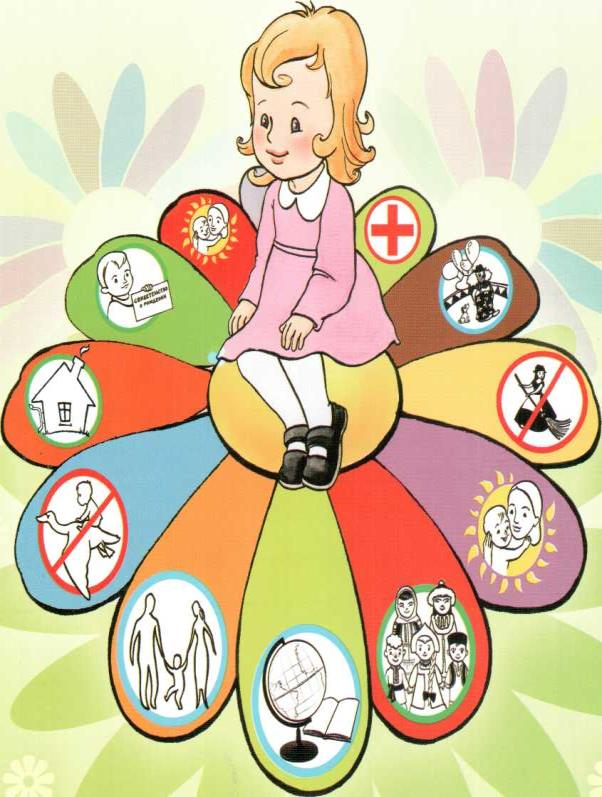 ДОРОГОЙ УЧЕНИК!ЭТА ПАМЯТКА ДЛЯ ТЕБЯ!Социальный педагог Тагирова Р.Т.25.11.2020 годКАЖДЫЙ РЕБЁНОК ИМЕЕТ ПРАВО:С момента рождения :* на жизнь;* на имя, фамилию, гражданство;* жить и воспитываться в семье;* на заботу родителей;* на уважение чести и достоинства;* на защиту своих прав и законныхинтересов родителями, либо лицами ихзаменяющими.Обязанности:* слушаться родителей и лиц, ихзаменяющих, принимать их заботу ивоспитание за исключением случаевпренебрежительного, жестокого, грубого,унижающего обращения, эксплуатации.С 6 лет : * на поступление в школу;* свободно распоряжаться для собственныхнужд предоставленными средствами;* совершать мелкие бытовые сделки, нетребующие нотариального подтверждения(например, ты можешь купить, что-то длясвоих нужд).Обязанности:* соблюдать правила внутреннегораспорядка учебного заведения и учебнуюдисциплину.С 10 лет : * право обращаться за защитой в органызащиты и попечительства;* давать согласие на свое усыновление илиотмену усыновления, на передачу вприемную семью, либо на восстановлениеродительских прав своих родителей;* давать согласие на изменение своегоимени, фамилии;* выражать свое мнение о том, с кем изродителей он хотел бы проживать после ихразвода;* быть заслушанным в ходе любогосудебного заседания.С 14 лет : * давать согласие на изменениегражданства;* выбирать место жительства (с согласияродителей);* с согласия родителей вступать в любыесделки;* самостоятельно распоряжаться своимдоходом, зарплатой, стипендией;* осуществлять свои авторские права, какрезультат своей интеллектуальнойдеятельности;* вносить вклады в кредитные учреждения и распоряжаться ими;* допускается поступление на работу ссогласия родителей (на легкий труд неболее 4 часов в день);* требовать отмены усыновления;* управлять велосипедом при движении подорогам.Обязанности:*получить паспорт гражданина РФ;* выполнять трудовые обязанности всоответствии с условиями трудовогодоговора, правилами трудового распорядкаи трудовым законодательством;* отвечать за свои действия в видеимущественной, либо уголовной (за тяжкиепреступления) ответственности.С 16 лет : * по согласию родителей может заниматьсяпредпринимательской деятельностью, незапрещенной законом;* управлять мотоциклом;* заключить трудовой договор;* вступить в брак при наличииуважительных причин с разрешения органаместного самоуправления.Обязанности:*несёт административную ответственность;* несёт уголовную ответственность залюбые преступления.С 17 лет:* сдать экзамен на управлениетранспортным средством категории «В» и«С»;* (для юношей) встать на воинский учёт иполучить приписное свидетельство.С 18 лет:* человек становится совершеннолетним,т.е. может иметь и приобретать для себясвоими действиями все права иобязанности, а также нести за свои поступкиполную самостоятельную ответственность.Помни! Все твои права неразрывносвязаны с обязанностями.Неисполнение законов повлечет проблемылибо с государством, либо с такими желюдьми, которые пользуются такими же,как и ты, правами.